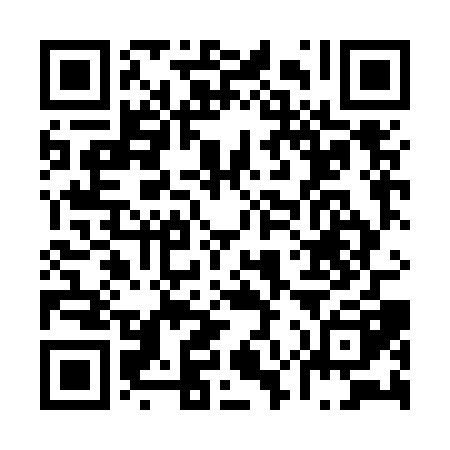 Ramadan times for Qurghonteppa, TajikistanMon 11 Mar 2024 - Wed 10 Apr 2024High Latitude Method: NonePrayer Calculation Method: Muslim World LeagueAsar Calculation Method: ShafiPrayer times provided by https://www.salahtimes.comDateDayFajrSuhurSunriseDhuhrAsrIftarMaghribIsha11Mon5:155:156:4212:353:556:286:287:5112Tue5:135:136:4012:353:556:296:297:5213Wed5:125:126:3912:343:566:306:307:5314Thu5:105:106:3712:343:566:316:317:5415Fri5:085:086:3612:343:576:326:327:5516Sat5:075:076:3412:333:576:336:337:5617Sun5:055:056:3312:333:586:346:347:5718Mon5:045:046:3112:333:586:356:357:5819Tue5:025:026:3012:333:586:366:367:5920Wed5:005:006:2812:323:596:376:378:0021Thu4:594:596:2712:323:596:386:388:0122Fri4:574:576:2512:324:006:396:398:0223Sat4:554:556:2412:314:006:406:408:0324Sun4:544:546:2212:314:006:416:418:0425Mon4:524:526:2112:314:016:426:428:0526Tue4:504:506:1912:314:016:436:438:0627Wed4:494:496:1812:304:026:436:438:0728Thu4:474:476:1612:304:026:446:448:0829Fri4:454:456:1512:304:026:456:458:0930Sat4:444:446:1312:294:036:466:468:1031Sun4:424:426:1112:294:036:476:478:111Mon4:404:406:1012:294:036:486:488:122Tue4:394:396:0812:284:036:496:498:143Wed4:374:376:0712:284:046:506:508:154Thu4:354:356:0512:284:046:516:518:165Fri4:334:336:0412:284:046:526:528:176Sat4:324:326:0312:274:056:536:538:187Sun4:304:306:0112:274:056:546:548:198Mon4:284:286:0012:274:056:546:548:209Tue4:274:275:5812:264:056:556:558:2110Wed4:254:255:5712:264:066:566:568:23